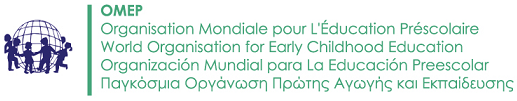 2ο Παγκύπριο Συνέδριο της OMEP(με Διεθνή Συμμετοχή)ΤΕΧΝΗ, ΠΑΙΓΝΙΔΙ ΚΑΙ ΠΑΙΔΙ16-17 Νοεμβρίου, 2018Πανεπιστήμιο Frederick Λευκωσία, ΚύπροςΦΟΡΜΑ ΥΠΟΒΟΛΗΣ ΕΙΣΗΓΗΣΗΣΠαρακαλούμε σώστε την φόρμα υποβολής εισήγησης στον υπολογιστή σας, συμπληρώστε τα στοιχεία με κεφαλαία γράμματα και στείλτε την φόρμα υποβολής εισήγησης ως επισυναπτόμενο αρχείο με τίτλο:«ΥΠΟΒΟΛΗ_ΕΠΙΘΕΤΟ»στην ηλεκτρονική διεύθυνση:   proposals2018@omep.com.cyI. ΑΤΟΜΙΚΑ ΣΤΟΙΧΕΙΑ ΠΡΩΤΟΥ ΣΥΓΓΡΑΦΕΑΕπώνυμο: Όνομα:Διεύθυνση Αλληλογραφίας:Πόλη:Ιδιότητα/Θέση/Τίτλος-Φορέας: Μέλος της OMEP(δηλώστε με Χ): Παράρτημα/Επιτροπή/Πόλη:Διεύθυνση: Τηλέφωνο: Κινητό Τηλέφωνο: e-mail επικοινωνίας: Fax:   ΙΙ. ΑΤΟΜΙΚΑ ΣΤΟΙΧΕΙΑ ΔΕΥΤΕΡΟΥ ΣΥΓΓΡΑΦΕΑ (Ο κάθε συγγραφέας θα πρέπει να κάνει ξεχωριστή εγγραφή στο συνέδριο) Επώνυμο: Όνομα:Διεύθυνση Αλληλογραφίας:Πόλη:Ιδιότητα/Θέση/Τίτλος-Φορέας: Μέλος της OMEP(δηλώστε με Χ): Παράρτημα/Επιτροπή/Πόλη:Διεύθυνση: Τηλέφωνο: Κινητό Τηλέφωνο: e-mail επικοινωνίας: Fax:   Κατηγορία Συμμετοχής(δηλώστε με Χ): Προφορική ΑνακοίνωσηΕργαστήριοΚαλές ΠρακτικέςΔηλώστε την θεματική ενότητα που σας ενδιαφέρει: Τίτλος ΕισήγησηςΠερίληψη της εργασίας/εισήγησης στην Ελληνική γλώσσα: Στείλτε την περίληψη της εισήγησης με τα στοιχεία σας στο email: proposals2018@omep.com.cy